AB __: Kalkulation mit Schankverlust / Schwund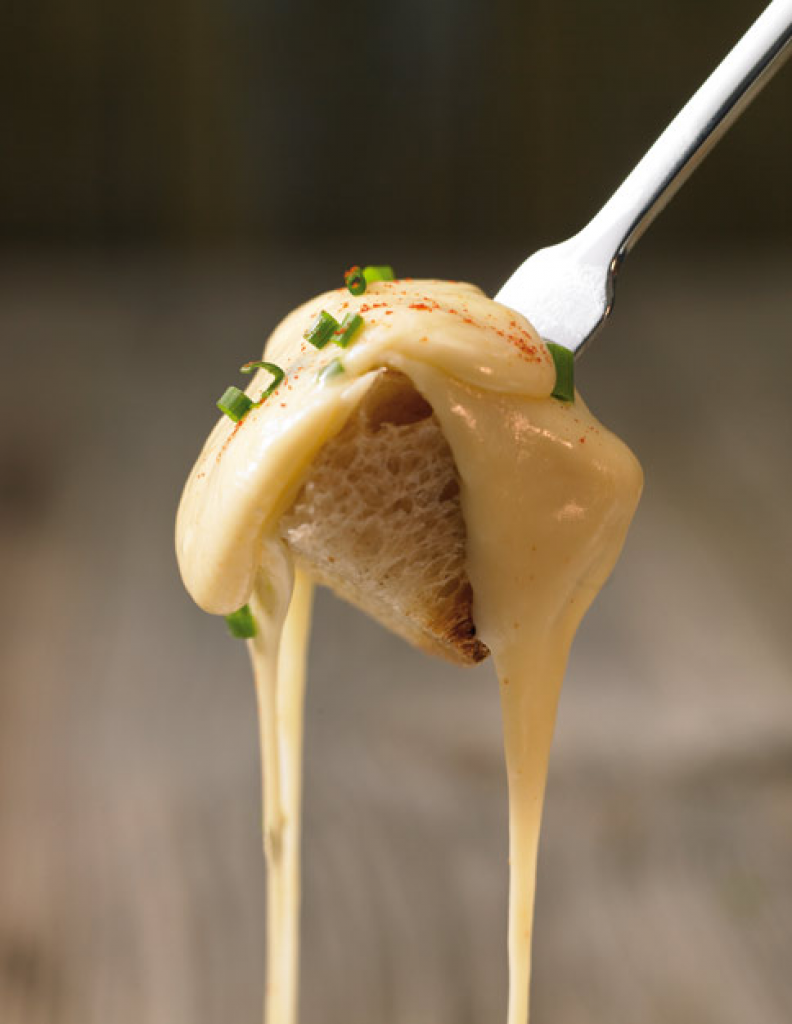 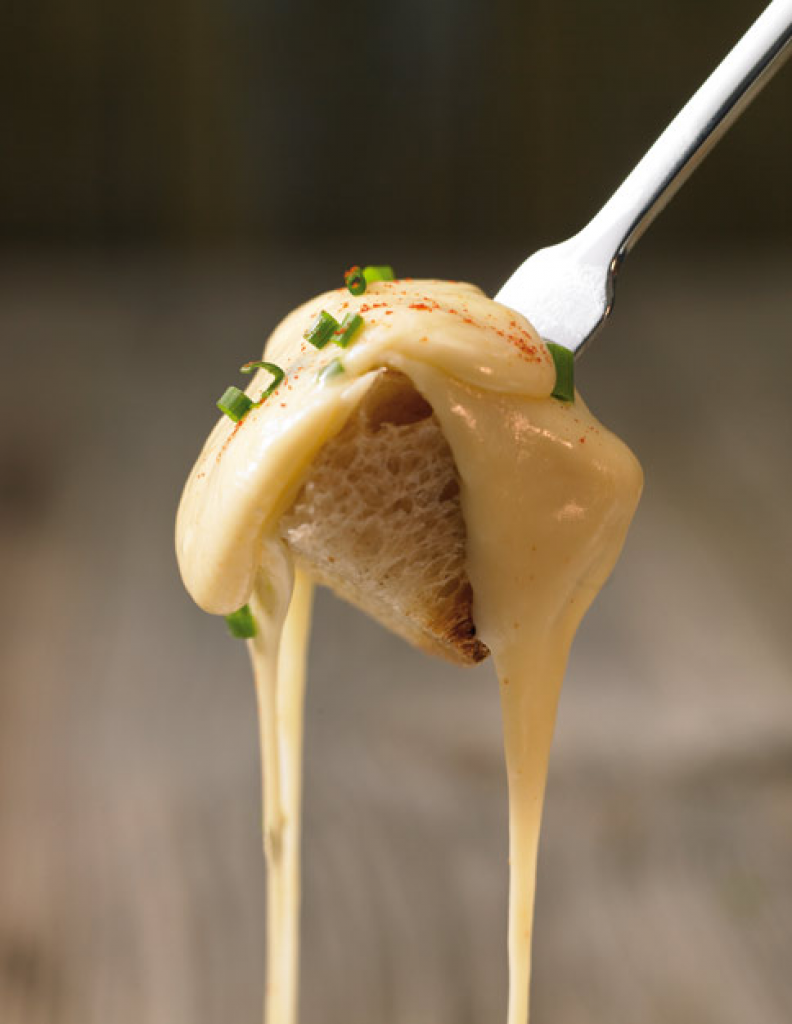 Damit das Geschäft ein wenig angekurbelt wird, haben Sie sich überlegt, in Ihrem Restaurant ein Käsefondue anzubieten.Folgendes Rezept für vier Personen haben Sie dafür ausgewählt:Folgende Einkaufspreise und der entsprechende Schwund sind zu berücksichtigen.Ermitteln Sie den Wareneinsatz unter Berücksichtigung des Schwunds / Schankverlusts für alle Zutaten.Ermitteln Sie den Abgabepreis für das Fondue, wenn ein Nettorohaufschlag von 360 % berücksichtigt werden soll. Das Bedienungsgeld beträgt 15 %.Wie hoch ist der Nettorohaufschlag für 1/8 l Veltliner, wenn der Verkaufspreis EUR 2,70 beträgt? (Schwund 5 %)ad1)...600 g400 g0,5 l0,075 l10 g (2 Zehen)1 kgGruyèreEmmentalerVeltlinerKirschwasserKnoblauchWeißbrotSchwundGruyèreEmmentalerVeltlinerKirschwasserKnoblauchWeißbrotGewürze pauschal6,90 / kg3,10 / kg3,90 / l4,50 / l4,90 / kg0,40 / kg0,2513 %9 %5 %2 %3 %1 %WarenbezeichnungWE / MESchwundAnteile verwertbare MengeWE / ME mit Schwundtatsächliche Mengetatsächlicher WEGruyère€ 6.9013.00%87.00%€ 7.930.600€ 4.76